Le 22 mai, tous ensemble, usagers et fonctionnaires pour la défense de nos services publics	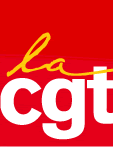 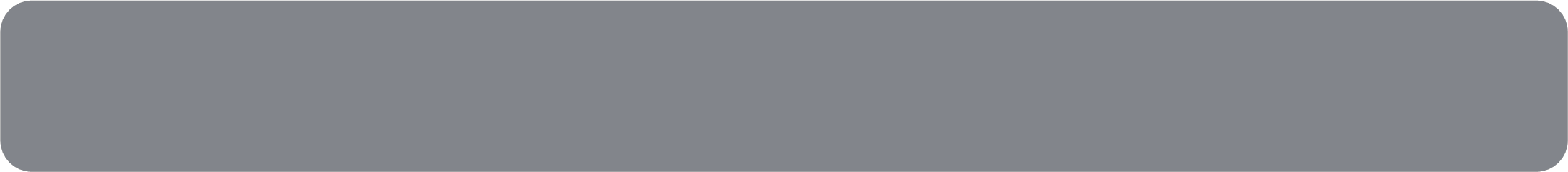 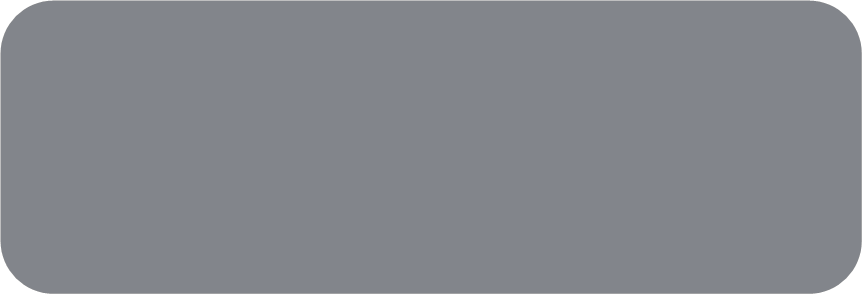 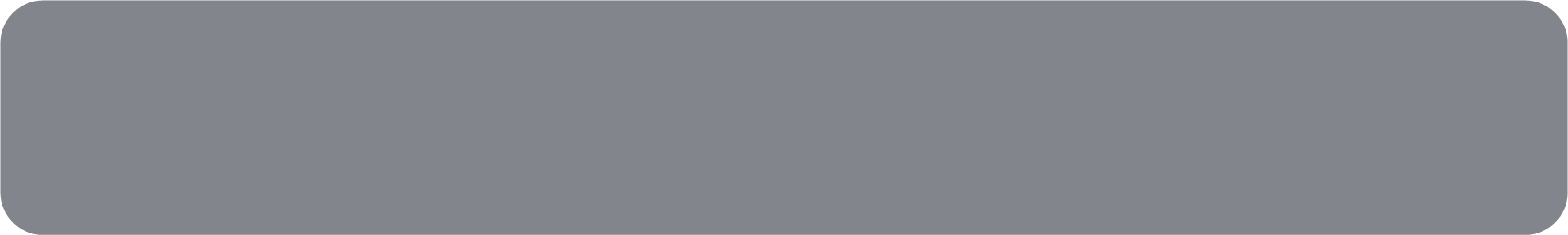 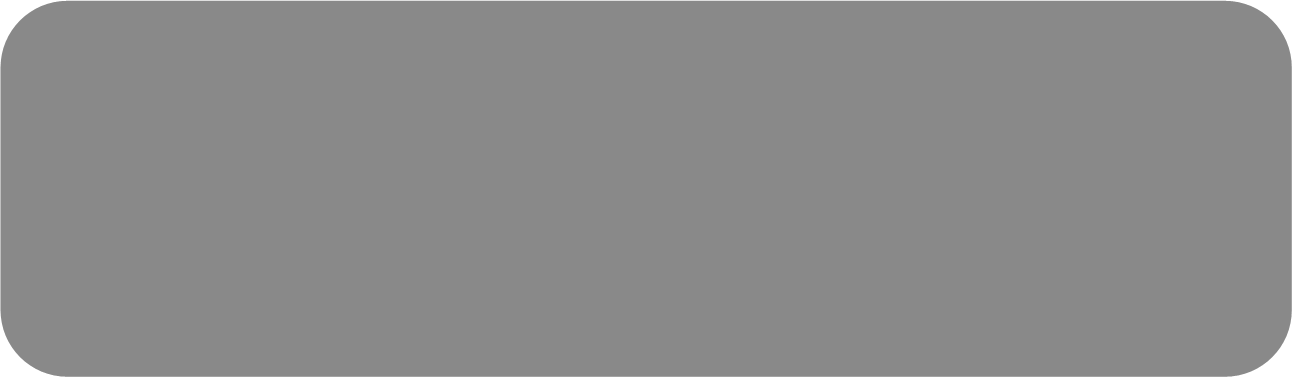 	NOUS VOULONS être soignés de manière égale et non en fonction de nos revenus ou notre lieu d’habitation 	NOUS VOULONS une école, une justice égales sur tout le territoire avec les moyens pour être efficaces	NOUS VOULONS des collectivités, des services intercommunaux qui répondent à nos besoins quotidiens 	NOUS VOULONS un impôt juste et progressif, un arrêt des exonérations faites aux grandes entreprises et aux plus riches	BREF, NOUS VOULONS DES SERVICES PUBLICS GRATUITS ACCESSIBLES PARTOUT ET À TOUSDE L'ARGENT IL Y EN A : TOUT EST UNE QUESTION DE CHOIX.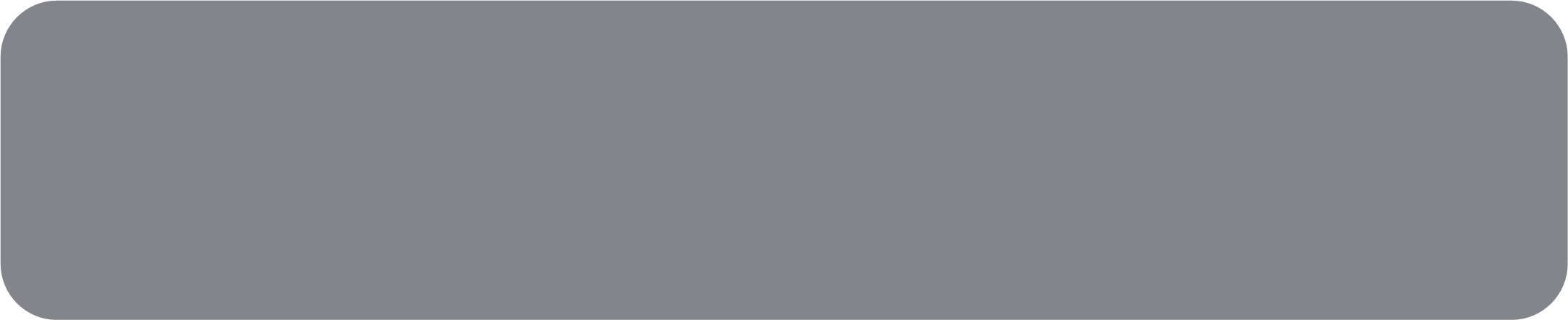 